Trash Trek Project GuideYour Team: ____________________________________________________________________Choose a piece of trash you want to focus on for your project: ____________________________Where does your trash go after you throw it away (research the answer if you don’t know): 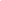 Community ResourcesThink about 3 people from our community or far away through skype your team could interview about your specific trash choice. Do research online.Name or Company Name:					Contact info:	Their job:Name or Company Name:					Contact info:	Their job:3. Name or Company Name:					Contact info:	Their job:Identify a problem with the way your trash is handled. Look up some statistics and data: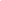 What are the current solutions for your problem? Why does the problem still exist? :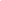 Design an innovative solution to your problem: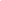 Does your invention (circle one):Improve something that already exists?Use something that exists in a new way?Invent something totally new?Why would your solution succeed when others failed?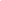 What would the cost be? How do you know?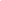 Is your solution available to all people?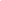 What resources would you need to make your solution?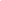 Who will your solution help? What ways can you let them know?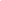 Who could you present your solution to that could give you some good feedback? Research and write three ideas here. Try to think of some people outside of school: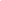 How will you present your solution?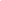 How will you make sure all team members have a chance to present?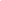 How will you make sure your presentation is 5 minutes or less?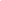 